Об отмене особого противопожарного режима на территории муниципальногообразования «Светлянское»В соответствии Федеральным законом от 21.12.1994 N 69-ФЗ «О пожарной безопасности»,  в  связи с нормализацией температурного режима, осадками в виде дождя, а также снижением возможности возникновения пожаров на территории муниципального образования «Светлянское»:Отменить особый противопожарный режим на территории муниципального образования «Светлянское».Признать утратившим силу  Распоряжение Главы муниципального образования «Светлянское» № 22 от 28 мая 2019 года.Опубликовать настоящее распоряжение путем его размещения в Информационном вестнике муниципального образования «Светлянское» и на официальном сайте муниципального образования «Светлянское»  в сети «Интернет» по адресу: http:\\mosvetloe.ru. Контроль за исполнением настоящего распоряжения  оставляю за собой.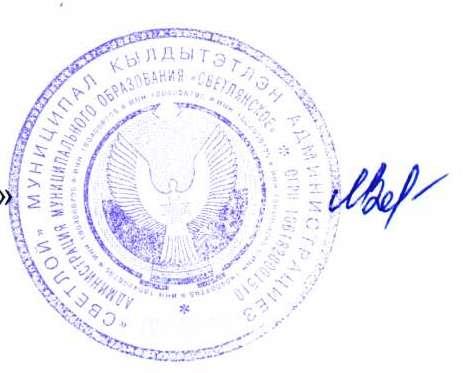 Глава муниципального образования «Светлянское»                                                                      М.А.ВоронцоваАДМИНИСТРАЦИЯ МУНИЦИПАЛЬНОГО ОБРАЗОВАНИЯ «СВЕТЛЯНСКОЕ»
РАСПОРЯЖЕНИЕ26 сентября 2019 года                                                                                                       № 37с. Светлое